Watford Acupuncture ClinicOnline Consultation QuestionnaireRequest for treatment & consent for use of personal data* I request for acupuncture, moxibustion, Chinese herbal medicine, and related treatment at Watford Acupuncture Clinic.* I consent to Watford Acupuncture Clinic contacting me by post, phone and email and keep me informed about news, events, activities and special offers.Signature: _________________________	  Date: ________________________Personal information Chief Complain:  Main Symptoms:When, where and how did the problems start? Which day did you feel worst in the last 2 weeks?Have you had any medical examination for your problems? What is the result of the examinations?Have you had any treatment previously?General Health Condition:Have you got any chronic health condition?For example: Diabetes, High blood pressure, Gale Stone, Cancer …Are you taking any medications?Do you have any of the following symptoms?after any of the following symptoms if you have it Please mark out where your main symptoms are in the picture below              FRONT                                BACK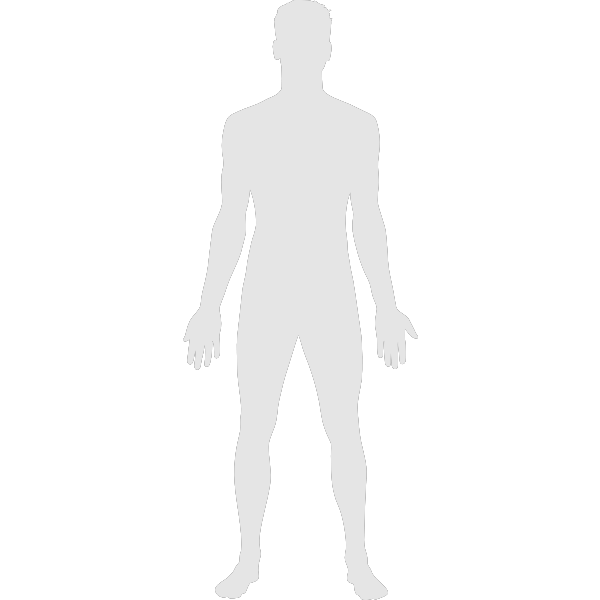 Please give more details about your conditions here.Name: Title:  Mr / Mrs / ,Ms Date of Birth: Age: Date of First Consultation: Blood Group: First date of Symptoms: Smoking History:Weight:           Kg     Hight:          cmMarriage Status:Number of Children: Address: Mobile Number: Email Address: Symptoms Do you have it?1)Taiyang symptomsFeeling cold and chillyFeverDiscomfort or cold feeling in the back of neckSweaty or clammyBackacheAchy hands and feetCalf spasmPain in the back of headFeeling dizzy or light-headedBlocked noseSneezing or coughRunny noseLeaky bladderShaoYang symptomsFeeling cold and hot alternativelyHeadache in the temple areaNausea or vomiting Tinnitus or reduced hearingDiscomfort in earsDizzinessDiscomfort in the ribcage areaAchy shoulderFeeling thirsty at night  Bitter taste in mouth at night or in the morningFeeling low, depressed or anxiousTight or painful rib cabeYangming SymptomsFeeling hot or hot flushHigh Temperature Feeling thirsty and drinking lots of waterDry throatEye discomfortConstipationFeeling bloated and windySmelly windStomach painNo sweatingFrequent urinationPreference to cold waterHeadache in foreheadIrritable sinusGum painIncreased appetiteSticky stoolHard stoolBitter taste in mouth during daytimeOily faceGreen nasal dischargeGreen or yellow phlegmGrinding teeth at nightHeavy chest or chest painHeart burn or burning in esophagusAnxiety at nightStomachache around belly buttonSweating only on the head or neckSweating in palms or feetItchiness all over the bodyTaiyin  symptomsPoor appetiteFeeling cold and chillyLoose stoolDiarrhea Bloating in stomachPalpitationFeeling hungry frequentlyPreference to warm food or drinkWeakness in arms and legsBloating in stomach after foodGum bleedingShaking when you are hungryFoamy urinationMouth ulcerFeeling drowsySwelling armsShaoyin symptomsFeeling sleepy during the daySore thoatNight sweatLosing memorySwelling legsInsomnia through the nightFeeling cold in low back and legsCold hands and feetJueyin SymptomsHeadache on top of the headFeeling cold all over the bodyCold lower abdomenPalpitationVery cold hands up to the elbowsVery cold feet up to the kneesFor ladiesIrregular periodEarly periodLate periodHeavy periodLight periodPeriod pain